Western Australia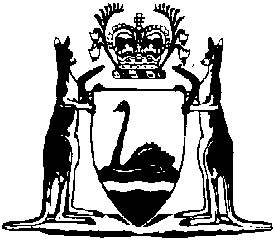 Marine Safety (Domestic Commercial Vessel National Law Application) Act 2023Marine Safety (Domestic Commercial Vessel National Law Application) Act 2023 Commencement Proclamation 2023Western AustraliaMarine Safety (Domestic Commercial Vessel National Law Application) Act 2023 Commencement Proclamation 2023Contents1.	Citation	12.	Commencement	1Marine Safety (Domestic Commercial Vessel National Law Application) Act 2023Marine Safety (Domestic Commercial Vessel National Law Application) Act 2023 Commencement Proclamation 2023Made under the Marine Safety (Domestic Commercial Vessel National Law Application) Act 2023 section 2(b) by the Governor in Executive Council.1.	Citation		This proclamation is the Marine Safety (Domestic Commercial Vessel National Law Application) Act 2023 Commencement Proclamation 2023.2.	Commencement		The Marine Safety (Domestic Commercial Vessel National Law Application) Act 2023 Parts 2 to 8 and Part 10 (other than Divisions 1 to 5 and 7 to 10) come into operation on 16 December 2023.C. DAWSON, Governor	L.S.D. MICHAEL, Minister Assisting the Minister for Transport